GŁOSKI [K], [G].“Idzie Tola...”Idzie Tola do przedszkolapod osłoną parasola.Deszczyk: kap! kap! kap!Spotkała ją Hania w polu:“Pod parasol weź mnie Tolu”.Deszczyk: kap! kap! kap!Jasio też się deszczu boi:“Chodź pójdziemy wszyscy troje”.Deszczyk: kap! kap! kap!Przyszli wreszcie do przedszkola,kapie woda z parasola.Deszczyk: kap! kap! kap! L. Krzemieniecka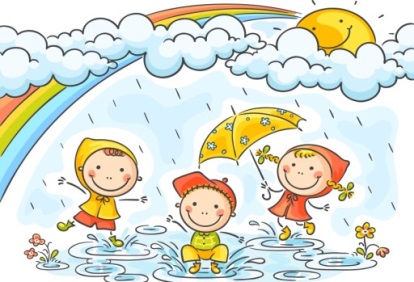 ……………………………………………………………………………………………..„Dzięcioł”Dzięcioł w lesie stuka : stuku, stuku, stuk.Tępi on szkodniki : stuku, stuku, stuk.Szuka ich pod korą :stuku, stuku, stuk.Szuka przez dzień cały : stuku, stuku, stuk.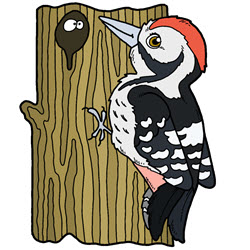 ……………………………………………………………………………………………….“Bąk”Kolorowy bąk ucieka mi z rąk.Poszedł w tany bąk blaszany,na blaszanej nodze i wiruje, ikołuje po całej podłodze... W. Chotomska…………………………………………………………………………………………………“Kran”Myła ręce jakaś gapa,kap, kap, kap.Poszła,a kran dalej kapał,kap, kap, kap.Wczoraj kapał i dziś kapie:kap, kap, kap.I źle myśli o tej gapie,kap, kap, kap!To przez gapę kran ma katar,kap, kap, kap.Taki katar to jest strata!Kap, kap, kap.Bo te krople- to są grosze,kap, kap, kap.Grosz za groszem z wodą poszedł,kap, kap, kap.Co tu robić? Gapa nie wie,kap, kap, kap.A więc my powiemy gapie:“Dokręć kran!”O, już nie kapie! M. Terlikowska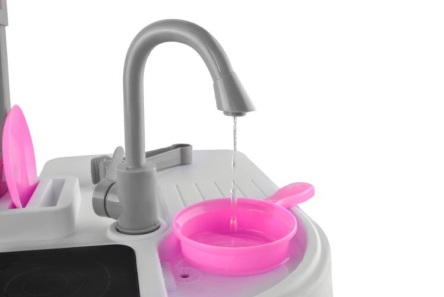 …………………………………………………………………………………………………„Gąseczki”Nad rzeczkę wartką drepce gąska z dziatwą.Żółte nóżki ma.Gęgu- gęgu- ga.Woda jest nagrzana, więc lekcję pływaniamatka gąskom da.Gęgu- gęgu - ga.Płyną gąski rzeczką ze swoją mateczką.Las nad rzeką gra:Gęgu- gęgu- ga. L. Krzemienieck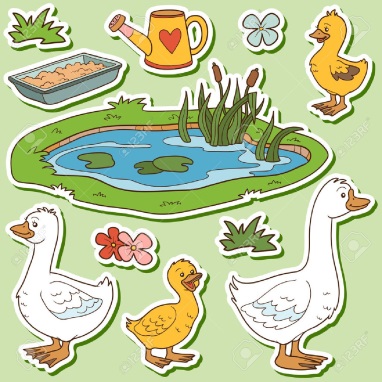 .......................................................................................................................................................Źródło:Syczące wierszyki, Jagoda CieszyńskaSzumiące wierszyki - I. Michalak-Widera, K. WęsierskaWierszyki ćwiczące języki, czyli rymowanki...,Galewska-Kustra Marta, Szwajkowska Elżbieta, Szwajkowski Witold zasoby Internetu.